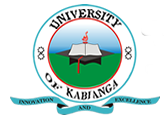 UNIVERSITY OF KABIANGAUNIVERSITY EXAMINATIONS2016/2017 ACADEMIC YEARFIRST YEAR FIRST SEMESTER EXAMINATIONFOR THE DEGREE OF BACHELOR OF BUSINESS MANAGEMENTCOURSE CODE: BBM 104COURSE TITLE: PRINCIPLES OF MANAGEMENTDATE: 16TH NOVEMBER, 2016TIME: 2.00 P.M-5.00 P.MINSTRUCTIONS TO CANDIDATES:Answer question one and any other three questions.QUESTION ONE“Management is regarded as an art, by some a science and an inexact science by others. The truth is to be somewhere in between.” In the light of the statement, explain fully the nature of management. (10 marks)Planning entails bringing the future into the present so that managers can do something about it. It is the process of choosing amongst those many options, if we don’t choose to plan, and then we choose to have other plan for us. Elaborate the importance of planning. (10 marks)Write explanatory note on barriers to effective communication. (5 marks)QUESTION TWOYou don’t lead by pointing and telling some people to go, you lead by going to that place and making case, it entails team work which makes the vision work objectives achievable. Explain managers roles, levels and skills depicted in an organization. (15 marks)QUESTION THREEOrganizations are becoming increasingly influenced by their external environment. Discuss various elements in the external environment that affects managers in making better decisions for their organizations. (10 marks) Highlight reasons why managers do not delegate authority. (5 marks)QUESTION FOURExplain the difference between scientific and administrative classical theories of management indicating their pros and cons. (10 marks)Briefly distinguish between theory X and theory Y of motivation. (5 marks)QUESTION FIVEManagement is fundamentally making decisions from time to time dynamism notwithstanding. Briefly describe the steps involved in the process of rational decision making. (10 marks)Highlight the importance of directing. (5 marks)QUESTION SIXStaffing involves filling the positions needed in the organization structure by appointing competent and qualified persons for the job. Explain the phase involved in the staffing process. (10 marks)Organization is an instrument that defines relations among different people which helps them to understand as in who happens to be their superior and who is their subordinate. This information helps in fixing responsibility and developing coordination. Explain the importance of organizing. (5 marks)